Literaturliste 2012 HüttenBücherAufsätzeNeue Massstäbe im Hüttenbau - SAC-Berghütten
Planende Institution: ETH Zürich (Planer); Schweizerischer Alpenclub (Bauherr);
Artikel aus der Zeitschrift: baublatt
ISSN: 1660-4504
Jg.: 116, Nr.71, 2005
Seite 22-24, Abb.Vom Bergsteigen und Hüttenbauen

Name:Eschenmoser, Jakob
Verlagsort, Verlag, Jahr: Zürich, Orell Füssli, 1973       0001/4 B 553
Umfangsangabe: 177 S. : Ill.
Sprache: gerin die MerklisteVom Bergsteigen und Hüttenbauen

Name:Eschenmoser, Jakob
Verlagsort, Verlag, Jahr: Zürich, Orell Füssli, 1973       0001/4 B 553
Umfangsangabe: 177 S. : Ill.
Sprache: gerin die MerklisteVom Bergsteigen und Hüttenbauen

Name:Eschenmoser, Jakob
Verlagsort, Verlag, Jahr: Zürich, Orell Füssli, 1973       0001/4 B 553
Umfangsangabe: 177 S. : Ill.
Sprache: gerin die MerklisteVom Bergsteigen und Hüttenbauen

Name:Eschenmoser, Jakob
Verlagsort, Verlag, Jahr: Zürich, Orell Füssli, 1973       0001/4 B 553
Umfangsangabe: 177 S. : Ill.
Sprache: gerin die MerklisteNeues Bauen in den Alpen 06

Verlagsort, Verlag, Jahr: Zürich, Hochparterre, 2006   0001/2006 B 1130
Umfangsangabe: 23 S. : zahlr. Ill.
Sprache: gerin die MerklisteLeitfaden für umweltgerechte Hüttentechnik
Planung, Errichtung, Betrieb, Wartung

Institution: Deutscher und Österreichischer Alpenverein
Verlagsort, Verlag, Jahr: München, Bergverl. Rother, 2011
Umfangsangabe: 134 S.
Ill_Angabe: Ill., graph. Darst.
Schlagwort:Schutzhütte , Umwelttechnik
Schlagwort-2:Schutzhütte , Energieversorgung , Umweltverträglichkeit
ISBN: 978-3-7633-8038-1 
Inhaltsverzeichnis:hier klicken
Beschreibung:hier klicken                                 
Sprache: gerin die MerklisteLeitfaden für umweltgerechte Hüttentechnik
Planung, Errichtung, Betrieb, Wartung

Institution: Deutscher und Österreichischer Alpenverein
Verlagsort, Verlag, Jahr: München, Bergverl. Rother, 2011
Umfangsangabe: 134 S.
Ill_Angabe: Ill., graph. Darst.
Schlagwort:Schutzhütte , Umwelttechnik
Schlagwort-2:Schutzhütte , Energieversorgung , Umweltverträglichkeit
ISBN: 978-3-7633-8038-1 
Inhaltsverzeichnis:hier klicken
Beschreibung:hier klicken                                 
Sprache: gerin die MerklisteLeitfaden für umweltgerechte Hüttentechnik
Planung, Errichtung, Betrieb, Wartung

Institution: Deutscher und Österreichischer Alpenverein
Verlagsort, Verlag, Jahr: München, Bergverl. Rother, 2011
Umfangsangabe: 134 S.
Ill_Angabe: Ill., graph. Darst.
Schlagwort:Schutzhütte , Umwelttechnik
Schlagwort-2:Schutzhütte , Energieversorgung , Umweltverträglichkeit
ISBN: 978-3-7633-8038-1 
Inhaltsverzeichnis:hier klicken
Beschreibung:hier klicken                                 
Sprache: gerin die Merkliste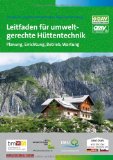 0001/2011 A 127 und 1002/2011 A 128 LS-8.5Bauen am Berg
die Alpen des Landkreises Oberallgäu

Name:Stankowski, Martin
Verlagsort, Verlag, Jahr: Lindenberg, Fink, 2003
Umfangsangabe: 351 S. : zahlr. Ill.
Schlagwort:Oberallgäu , Almhütte , Architektur
Schlagwort-2:Oberallgäu , Bauernhof
ISBN: 3-89870-098-4 
Sprache: gerin die MerklisteBauen am Berg
die Alpen des Landkreises Oberallgäu

Name:Stankowski, Martin
Verlagsort, Verlag, Jahr: Lindenberg, Fink, 2003
Umfangsangabe: 351 S. : zahlr. Ill.
Schlagwort:Oberallgäu , Almhütte , Architektur
Schlagwort-2:Oberallgäu , Bauernhof
ISBN: 3-89870-098-4 
Sprache: gerin die MerklisteBauen am Berg
die Alpen des Landkreises Oberallgäu

Name:Stankowski, Martin
Verlagsort, Verlag, Jahr: Lindenberg, Fink, 2003
Umfangsangabe: 351 S. : zahlr. Ill.
Schlagwort:Oberallgäu , Almhütte , Architektur
Schlagwort-2:Oberallgäu , Bauernhof
ISBN: 3-89870-098-4 
Sprache: gerin die MerklisteBauen am Berg
die Alpen des Landkreises Oberallgäu

Name:Stankowski, Martin
Verlagsort, Verlag, Jahr: Lindenberg, Fink, 2003
Umfangsangabe: 351 S. : zahlr. Ill.
Schlagwort:Oberallgäu , Almhütte , Architektur
Schlagwort-2:Oberallgäu , Bauernhof
ISBN: 3-89870-098-4 
Sprache: gerin die Merkliste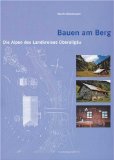 Status Standort Signatur Signatur bestellbar Magazin 0001/2003 B 10990001/2003 B 1099¬Die Architektur der Davoser Alphütten
Ernst Ludwig Kirchners "Alte Sennhütte" und ihr Vorbild

Verlagsort, Verlag, Jahr: Zürich, Scheidegger & Spiess, 2003
Umfangsangabe: 117 S. : zahlr. Ill., Kt.
Schlagwort:Davos , Almhütte , Architektur , Bildband
Schlagwort-2:Kirchner, Ernst Ludwig , Almhütte <Motiv>
ISBN: 3-85881-142-4 
Sprache: gerin die Merkliste¬Die Architektur der Davoser Alphütten
Ernst Ludwig Kirchners "Alte Sennhütte" und ihr Vorbild

Verlagsort, Verlag, Jahr: Zürich, Scheidegger & Spiess, 2003
Umfangsangabe: 117 S. : zahlr. Ill., Kt.
Schlagwort:Davos , Almhütte , Architektur , Bildband
Schlagwort-2:Kirchner, Ernst Ludwig , Almhütte <Motiv>
ISBN: 3-85881-142-4 
Sprache: gerin die Merkliste¬Die Architektur der Davoser Alphütten
Ernst Ludwig Kirchners "Alte Sennhütte" und ihr Vorbild

Verlagsort, Verlag, Jahr: Zürich, Scheidegger & Spiess, 2003
Umfangsangabe: 117 S. : zahlr. Ill., Kt.
Schlagwort:Davos , Almhütte , Architektur , Bildband
Schlagwort-2:Kirchner, Ernst Ludwig , Almhütte <Motiv>
ISBN: 3-85881-142-4 
Sprache: gerin die Merkliste¬Die Architektur der Davoser Alphütten
Ernst Ludwig Kirchners "Alte Sennhütte" und ihr Vorbild

Verlagsort, Verlag, Jahr: Zürich, Scheidegger & Spiess, 2003
Umfangsangabe: 117 S. : zahlr. Ill., Kt.
Schlagwort:Davos , Almhütte , Architektur , Bildband
Schlagwort-2:Kirchner, Ernst Ludwig , Almhütte <Motiv>
ISBN: 3-85881-142-4 
Sprache: gerin die Merkliste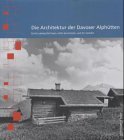 Status Standort Signatur Signatur bestellbar Magazin 0001/2003 B 582 0001/2003 B 582 